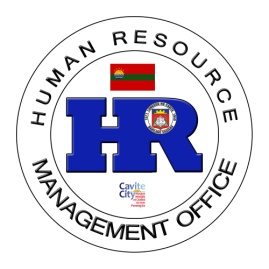 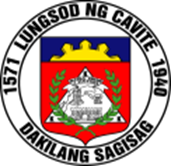 CSC MEMORANDUM CIRCULARSMEMO CIR NO.TITLEDATEMC No. 17-1986Revoking MC No. 1025 dated 11-25-1977 entitled Prohibiting any Government Official and Employee from Accepting Private Employment in any Capacity without Prior Authority of the Office of the President09-04-1986MC No. 30-1989Guidelines in the Application of Penalties in Administrative Cases – CSC Resolution No. 89506 dated 07-20-198907-20-1989MC No. 01-1991Habitual Absenteeism and Tardiness02-14-1991MC No. 01-1993Rules of Procedure Governing Administrative Cases Before the Insurance Commission12-03-1993MC No. 30-1994Policy on Sexual Harassment in the Workplace05-31-1994MC No. 06-1995The Great Filipino Workout – MC No. 08-2011 dated 03-07-2011; CSC Resolution No. 2807 dated 04-20-1998; MC No. 38-1992 dated 09-30-199204-20-1995MC No. 03-2002Issuance of CSC Announcements/Endorsements of Training and Development Programs and Similar ActivitiesHRDO-01-25-2002MC No. 06-2002Revised Policies on the Grant of Loyalty Award – CSC Resolution No. 020295 dated 02-26-200203-01-2002MC No. 08-2002Search for Outstanding Public Officials and Employees 200203-14-2002MC No. 10-2002Clarification and Amendment to CSC No. 3, s-2002 Issuance of CSC Announcements/Endorsement of Training and Development Programs and Similar ActivitiesHRDO-04-15-2002Mc No. 14-2002Prohibition Against Transfer or Detail and Issuance of Appointments in Connection with the July 15, 2002 National and Local Elections – CSC Resolution No. 020773 dated 05-31-200205-31-2002MC No. 15-2002Policies on Facilitative Actions on Appointments and Motions for Reconsideration/Appeals – CSC Resolution 020797 dated 06-06-200206-07-2002MC No. 16-2002(Monetization) Amendment to Sec 23, Rule XVI of the Omnibus Rules Implementing Book V of the Administrative Code of 1987, also known as the Omnibus Rules on Leave – CSC Resolution No. 020731 dated 05-21-200206-24-2002MC No. 19-2002Delegation of Authority to the CSC Regional Offices to Approve Administrative Disciplinary Rules on Sexual Harassment Cases of Agencies, LGUs and SUCS under their Jurisdiction – CSC Resolution No. 021170 dated 09-10-200209-10-2002MC No. 20-2002Revised Policies on Temporary Appointments and Publication of Vacant Positions – CSC Resolution No. 021136 dated 09-05-200209-23-2002 MC No. 21-2002Policies on Detail – CSC Resolution No. 021181 dated 09-13-200209-26-2002MC No. 22-2002Amendment of Section 11, Rule XVI of the Omnibus Rules Implementing Book V of the Administrative Code of 1987 – CSC Resolution No. 0214-20 dated 10-22-200210-23-2002MC No. 23-2002Frequency of Taking the Career Service Examination  - CSC Resolution No. 021279 dated 10-07-200211-06-2002MC No. 24-2002Clarifications on Policy Guidelines for Contract of Services – CSC Resolution No. 021480 dated 11-12-200211-12-2002MC No. 25-2002Amendment to CSC MC No. 8 and 8-A, s-1997 on Recording of Services Rendered in the Government Service – CSC Resolution No. 021481 dated 11-12-200211-12-2002MC No. 26-2002 Revised Education Requirement for Career Service Professional and Sub Professional Examinations – CSC Resolution No. 021355 dated 10-16-200212-27-2002DO No. 40-C-05Amending Sec 2, Rule II, Book V of the Omnibus Rules Implementing the Labor Code, as amended by D. O. No. 40-03 s-200303-07-2005MC No. 02-2010Database of Individuals Barred from Entering Government Service and Taking Civil Service Examinations (DIBAR) 02-04-2010MC No. 04-2010Revised Policies in the Resolution of Protest Cases – CSC Resolution No. 091718 dated 12-11-200902-08-2010MC No. 06-2010Amendment to MC No. 3, s-2008 (Grant of Eligibility: Revised Schedule of Skills Tests and Civil Service eligibilities: Skills Certificate Equivalency Program) – CSC Resolution No. 100319 dated 02-24-201003-26-2010MC No. 08-2010Policy Guidelines on the Effects of Death of the Respondent in Administrative Cases – CSC Resolution No. 100341 dated 02-24-201005-13-2010MC No. 09-2010Rules on the Transfer or Geographical Reassignment of Public Health Workers and Public Social Workers – CSC Resolution No. 100667 dated 04-06-201005-13-2010MC No. 10-2010Revised Rules on Appointments Issued by Outgoing Elective and appointive Officials – CSC Resolution No. 1100188 dated 02-01-201103-28-2011MC No. 12-2010Amendment of the Rules on Filing Motion for Reconsideration in Dropping from the Rolls Cases – CSC Resolution No. 100900 dated 05-05-201007-07-2010MC No. 13-2010Guidelines for a Drug-Free Workplace in the Bureaucracy – CSC Resolution No. 101359 dated 07-06-201007-28-2010MC No. 15-2010Amending Certain Provisions of the Rules on the Administrative Offense of Disgraceful and Immoral Conduct08-05-200MC No. 16-2010Policy on Undertime – CSC Resolution No. 101357 dated 07-06-201008-06-2010MC No. 17-2010Policy on Half Day Absence – CSC Resolution No. 101358 dated 07-06-201008-06-2010MC No. 18-2010Reiteration of the Attestation Power of the Civil Service Commission Over Appointments Issued to Managerial and Executive Positions Not Falling Within the Appointing Power of the President – CSC Resolution No. 1000009 dated 08-10-201008-18-2010MC No. 20-2010Launch of the New Philippine Civil Service E-News Letter09-06-2010MC No. 21-2010Entitlement of Compulsory Retirees to Salary Increases for Services Rendered During the Period of Extension – CSC Resolution No. 1000020 dated 08-16-201009-07-2010MC No. 22-2010Implementation of RA 9242 or the Tropical Fabrics Law10-12-2010MC No. 25-2010Guidelines on the Availment of the Special Leave Benefits for Women Under R.A. 9710 (An Act Providing for the Magna Carta of Women)12-01-2010MC No. 01-2011Addendum to CSC Memorandum Circular No. 8, s-2007 on Management of 201/120 Files – CSC Resolution No. 00385 dated 11-22-2010 published in the Philippine Star on 01-11-201101-17-2011MC No. 02-2011Supreme Court Decision on CSC vs Court of Appeals and Philippine Charity Sweepstakes Office, G.R. No. 185766 dated November 23, 2010 (Third Level Eligibility)01-20-2011MC No. 04-2011Policy Guidelines on the Prohibition on the Consumption of Alcoholic Beverages among Government Officials and Employees – CSC Resolution No. 1100039 dated 01-10-201102-16-2011MC No. 06-2011Entitlement to Payment of Backwages and Other Benefits of Illegally Dismissed Employees – CSC Resolution No. 00379 dated 11-19-2010 published in the Philippine Star on 02-24-201103-07-2011MC No. 07-2011Amendment to the Revised Policies on Qualification Standards and the Revised Omnibus Rules on Appointments and Other Personnel Actions – CSC Resolution No. 1100071 dated 01-11-2011 published in The Manila Times on 02-15-201103-07-2011MC No. 08-2011Reiteration of the Physical Fitness Program “Great Filipino Workout” – CSC Resolution No. 2807 dated 04-20-1998; MC No. 06-1995 dated 04-20-1995; MC No. 38-1992 dated 09-30-199203-07-2011MC No. 10-2011Revised Rules on Appointments Issued by Outgoing Elective and Appointive Officials – CSC Resolution No. 1100188 dated 02-01-201103-28-2011MC No. 12-2011Revised Guidelines on the Determination of Positions in the Local Government Units as Primarily Confidential – CSC Resolution No. 1100187 dated 02-01-2011 published in the Malaya Business Insight on 03-22-201103-30-2011MC No. 19-2011Use of the Revised Statement of SALN and Net Worth Form for the Year 2011 and Onwards – CSC Resolution No. 1100902 dated 07-08-2011 published in Philippine Star on 08-06-201108-17-2011MC No. 20-2011Local Scholarship Program (Modified)08-23-2011MC No. 03-2012Program to Institutionalize Meritocracy and Excellence in Human Resource Management (PRIME-HRM)02-16-2012MC No. 02-2012Special Emergency Leave to Government Employees Affected by Natural Calamities/Disasters – CSC Resolution No. 1200289 dated 02-08-201202-16-2012MC No. 12-2012Amendment to Rule V of CSC Resolution No. 04-0676 dated 06-17-2004 (Policy Guidelines to Govern the Liquidation of Cash Advances and the Penalty to be Imposed for Failure of an Accountable Officer to Liquidate within the Prescribed Period) – CSC Resolution No. 1200103 dated 01-12-201207-10-2012MC No. 15-2012Lodging of ARTA-Related Complaints through the Contact Center ng Bayan 1-65651-01-2012MC No. 16-2012(Calamities & Disasters) Supplemental Guidelines in the Grant of Special Emergency Leave – CSC Resolution No. 1201642 dated 10-04-2012 10-17-2012MC No. 19-2012Observance of Flag Ceremonies11-12-2012MC No. 20-2012Qualification Standards of Assessor and Appraiser Positions – CSC Resolution No. 1201367 dated 09-20-2012 published on 11-01-2012 in Manila Times11-14-2012MC No. 01-2013Amendment to CSC MC No. 19, s-2007, Qualification Standards for Agriculturist Positions – CSC Resolution No. 1202106 dated 11-26-2012 published on 12-15-2012 in Manila Times01-08-2013MC No. 02-2013Revised SALN Form01-24-2013MC No. 03-2013Amendment to the Review and Compliance procedure in the Filing and Submission of the SALN and Disclosure of Business Interests and Financial Conditions (CSC MC No. 10 dated 04-17-2006)01-24-2013MC No. 05-2013Use of Philippine Tropical Fabrics for Uniforms02-06-2013MC No. 07-2013IRR of RA No. 10154, Otherwise known as an Act Requiring All Concerned Government Agencies to Ensure the Early Release of the Retirement Pay, Pensions, Gratuities and Other Benefits of Retiring Government Employees – CSC Resolution No. 1300237 dated 01-30-201303-25-2013MC No. 08-2013Results Based Performance Management System (RBPMS) Implementation in Agencies04-02-2013MC No. 10-2013Revised Policies on the Grant of Eligibility under CSC MC No. 11, s-1996, as amended – CSC Resolution No. 1202124 dated 11-27-2012 published in Manila Times on 01-08-201304-16-2013MC No. 11-2013Guidelines in the Implementation of Workplace Policy and Education Program on HIV and AIDS05-20-2013MC No. 12-2013Grant of Civil Service Eligibility to Members of Sangguniang Bayan, Panlungsod, and Sangguniang Panlalawigan – CSC Resolution No. 1300486 dated 03-06-201305-31-2013MC No. 15-2013Request for Clearance of Pendency/Non Pendency of Administrative Case07-24-2013MC No. 21-2013Qualification Standards on Training – CSC Resolution No. 1300981 dated 05-17-2013 published in The Manila Times on 08-24-201310-29-2013MC No. 22-2013Amendment to CSC Resolution No. 1201763 dated 10-11-2012 (Revised Policies on the Grant of Honor Graduate Eligibility) – CSC Resolution No. 1802214 dated 09-27-201311-07-2013MC No. __-2013Guidelines in Gathering and Processing Customer Feedback for Core Processes under the CSC’s Quality Management System (A.O. No. 161 dated 10-05-2006) – CSC Resolution No. 1302250 dated 10-04-201310-04-2013MC No. 01-2014Clarificatory Guidelines on the Effects of the Supreme Court Ruling on the Case of CSC vs Pililla Water District (G.R. No. 190147, March 5, 2013) Relative to the General Manager Position in Local Water Districts01-23-2014MC No. 03-2014Clarification on the Guidelines on the Placement of Personnel Relative to the Implementation of Approved Rationalization Plans of Agencies – CSC Resolution No. 1400147 dated 01-28-201402-06-2014MC No. 04-2014Decentralizing the Procedures on the Grant of Civil Service Eligibility Under Special Laws and CSC Issuances to the CSC Regional Offices02-11-2014MC No. 07-2014Encouraging Government Agencies to hire PWDs pursuant to Republic Act No. 7277, as amended04-30-2014MC No. 08-2014Policy on the Computation of Salaries of Employees on Leave Without Pay – CSC Resolution No. 1400454 dated 03-21-2014 was published on 04-16-2014 in Manila Times05-05-2014MC No. 09-2014Reiteration of the Anti-Red Tape Act of 200705-09-2014MC No. 10-2014Amendment to Sec 90, Rule 18 of the Revised Rules on Admin. Cases in the Civil Service – CSC Resolution No. 1400514 dated 04-02-2014 published in Manila Times on 05-27-201406-10-2014MC No. 11-2014Amendment on the Grant of Eligibility to Sanggunian Members (RA No. 10156) – CSC Resolution No. 1400044 dated 01-09-2014 published in the Manila Times on 01-30-2014 07-07-2014MC No. 12-2014Amendment to Sec 7, Rule III, IRR as amended (Item No. 8 of the Declaration of Pendency/Non Pendency of Case – CSC Resolution No. 1400570 dated 04-16-2014 published on 10-04-2013 and became effective on 10-20-201307-09-2014MC No. 13-2014Recognized and Accredited Training Institutional (ATI) – CSC Resolution Nos. 051858 dated 12-14-2005 as implemented by MC No. 03-, s-2008 dated 01-20-2006; CSC Resolution No. 1200692 dated 04-25-2012; CSC Resolution No. 1300618 dated 04-22-2012; CSC Resolution No. 1300981 dated 05-17-2013 as implemented by MC No. 21, s-2013 dated 10-29-2013; CSC Announcement No. 21, s-2014 dated 04-03-201407-11-2014MC No. 14-2014Policies for Executive/Managerial Positions, amendment to CSC MC No. 13, s-2011- CSC Resolution No. 1400486 dated 03-27-2014 published in Manila Times on 06-20-201407-17-2014MC No. 15-2014Institutionalization of the Contact Center ng Bayan as the Public Feedback Mechanism2014MC No. 17-20142014 Outstanding Public Officials and Employees or Dangal ng Bayan Awardees07-24-2014MC No. 20-2014Clarification on the Practice of Wearing Hijabs for Female Muslims in Government Institutions – CSC Resolution No. 1401281 dated 09-04-201409-09-2014MC No. 22-2014Adoption of Four-Day Workweek Scheme in Government Agencies in Metro Manila – CSC Resolution No. 1401286 dated 09-08-201409-01-2014MC No. 23-2014Mandatory Display of the Contact Center ng Bayan Posters09-30-2014MC No. 24-20142014 18-Day Campaign to End Violence Against Women (VAW)10-14-2014MC No. 25-2014Recording of Services Rendered in the Government; Amendment to CSC Resolution No. 062179 dated 12-06-2006 – CSC Resolution No. 1401316 dated 09-12-201410-23-2014MC No. 26-2014CSI Leadership Series10-24-2014MC No. 28-20142015 Search for Outstanding Public Officials and Employees11-24-2014MC No. 03-2015Amendment to CSC Memorandum Circular No. 2, 2-2013 (Revised SALN and Net Worth Forms02-17-2015MC No. 05-2015Dissemination and Adoption of the 10 Kumainments03-06-2015MC No. 12-2015Exemption from the Establishment of Lactation Station in Government Agencies – CSC Resolution No. 1302446 dated 11-07-2013 08-17-2015MC No. 13-2015Conduct of the Meat Inspection and Safety Examination and Grant of the Meat Inspector Eligibility – CSC Resolution No. 1300932 dated 05-17-2013 published in The Manila Times on 11-07-201409-30-2015XXXXXXXXXXXXXXXXXXXXXXXXXXXXXXXXXXXXXXXXXXXXXXXXXXXXXXXXXXXXX